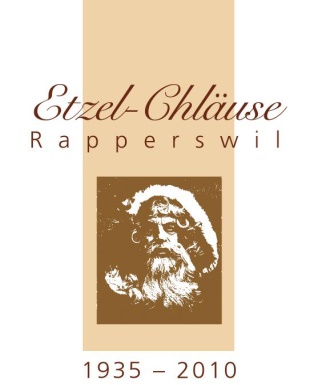 Anmeldung für den Samichlaus-Besuch 2019Chlaus-Telefon: 079 604 62 85Familienname:	……………………………………………………….	Ort:	………………………………..Strasse:	……………………………………………………….	Haus Nr.:	…………..	Etage:	…………Telefon/Mobile:	……………………………………………………….	E-Mail:	………………………………..Wo halten Sie die Gaben für die Kinder bereit? .………………………………………………………………….Etzel-Chlaus-Einzug:  Samstag, 30. November 2019, ab 17.30 Uhr auf dem Hauptplatz RapperswilBesuchszeiten (bitte Datum und gewünschte Uhrzeit ankreuzen)	Zusätzlich anwesende Personen: …………………………………………………………………
Anmeldung bis spätestens Freitag, 16. November 2019 an: Rapperswil Zürichsee Tourismus, Samichlaus, Fischmarktplatz 1, 8640 Rapperswil oder Etzel-Chlaus Hans Büchli, Spinnereistrasse 19, 8640 Rapperswil, Tel. 079 604 62 85 oder per E-Mail an: info@etzelchlaus.ch Samstag	30. NovemberChlaus-Einzug ab 17.30 Hauptplatz RapperswilChlaus-Einzug ab 17.30 Hauptplatz RapperswilChlaus-Einzug ab 17.30 Hauptplatz RapperswilChlaus-Einzug ab 17.30 Hauptplatz RapperswilChlaus-Einzug ab 17.30 Hauptplatz Rapperswil18:45 – 20:0019:00 – 21:00Freitag 	6. Dezember14:00 – 18:0017:00 – 19:0018:00 - 20:0019:00 – 21:00Samstag	7. Dezember14:00 – 18:0017:00 – 19:0018:00 - 20:0019:00 – 21:00Sonntag	8. Dezember14:00 – 18:0017:00 – 19:0018:00 - 20:0019:00 – 21:00Vorname Kind: ..……………………….	Alter: ..………………...Geb. Datum: ..………………….	Kindergarten/Klasse: .………LehrerIn/KindergärtnerIn:  ……………………………………….Lieblingsessen: …………………………………………………...Lieblingsspielzeug: ……………………………………………….Haustier: …………………………………………………………..Erwähnenswertes Ereignis: ……………………………………..………………………………………………………………………………………………………………………………………………Lobenswerte Eigenschaften:…………………………………………………………………..…………………………………………………………………..…………………………………………………………………..Was könnte das Kind noch besser machen:…………………………………………………………………..…………………………………………………………………..…………………………………………………………………..Vorname Kind: ..……………………….	Alter: ..………………...Geb. Datum: ..………………….	Kindergarten/Klasse: .………LehrerIn/KindergärtnerIn:  ……………………………………….Lieblingsessen: …………………………………………………...Lieblingsspielzeug: ……………………………………………….Haustier: …………………………………………………………..Erwähnenswertes Ereignis: ……………………………………..………………………………………………………………………………………………………………………………………………Lobenswerte Eigenschaften:…………………………………………………………………..…………………………………………………………………..…………………………………………………………………..Was könnte das Kind noch besser machen:…………………………………………………………………..…………………………………………………………………..…………………………………………………………………..Vorname Kind: ..……………………….	Alter: ..………………...Geb. Datum: ..………………….	Kindergarten/Klasse: .………LehrerIn/KindergärtnerIn:  ……………………………………….Lieblingsessen: …………………………………………………...Lieblingsspielzeug: ……………………………………………….Haustier: …………………………………………………………..Erwähnenswertes Ereignis: ……………………………………..………………………………………………………………………………………………………………………………………………Lobenswerte Eigenschaften:…………………………………………………………………..…………………………………………………………………..…………………………………………………………………..Was könnte das Kind noch besser machen:…………………………………………………………………..…………………………………………………………………..…………………………………………………………………..